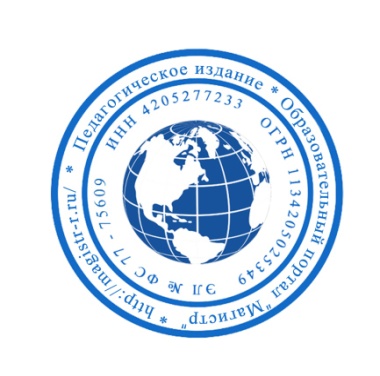 Методическое объединение педагогов Сибирского Федерального округа «Магистр»СМИ Серия ЭЛ № ФС 77 – 75609 от 19.04.2019г.(РОСКОМНАДЗОР, г. Москва)Председатель оргкомитета: Ирина Фёдоровна К.ТЛФ. 8-923-606-29-50Сетевое издание «Магистр»ИНН 4205277233 ОГРН 1134205025349Главный редактор: Александр Сергеевич В.Е -mail: metodmagistr@mail.ruИнформационно – образовательный ресурс: https://magistr-r.ru/Приказ №017 от 05.01.2021г.О назначении участников конкурса «Внеурочная деятельность в образовательном процессе»Уважаемые участники, если по каким – либо причинам вы не получили электронные свидетельства в установленный срок до 15.01.2021г. или почтовое извещение в период до 20.02.2021г., просьба обратиться для выяснения обстоятельств, отправки почтового номера, копий свидетельств и т.д. по электронной почте: metodmagistr@mail.ru№Учреждение, адресУчастникРезультат1КГБПОУ «Славгородский педагогический колледж»Дроздова Светлана Анатольевна, Кулыгина Виктория Сергеевна, Якоби Диана ЕвгеньевнаI степень (победитель)